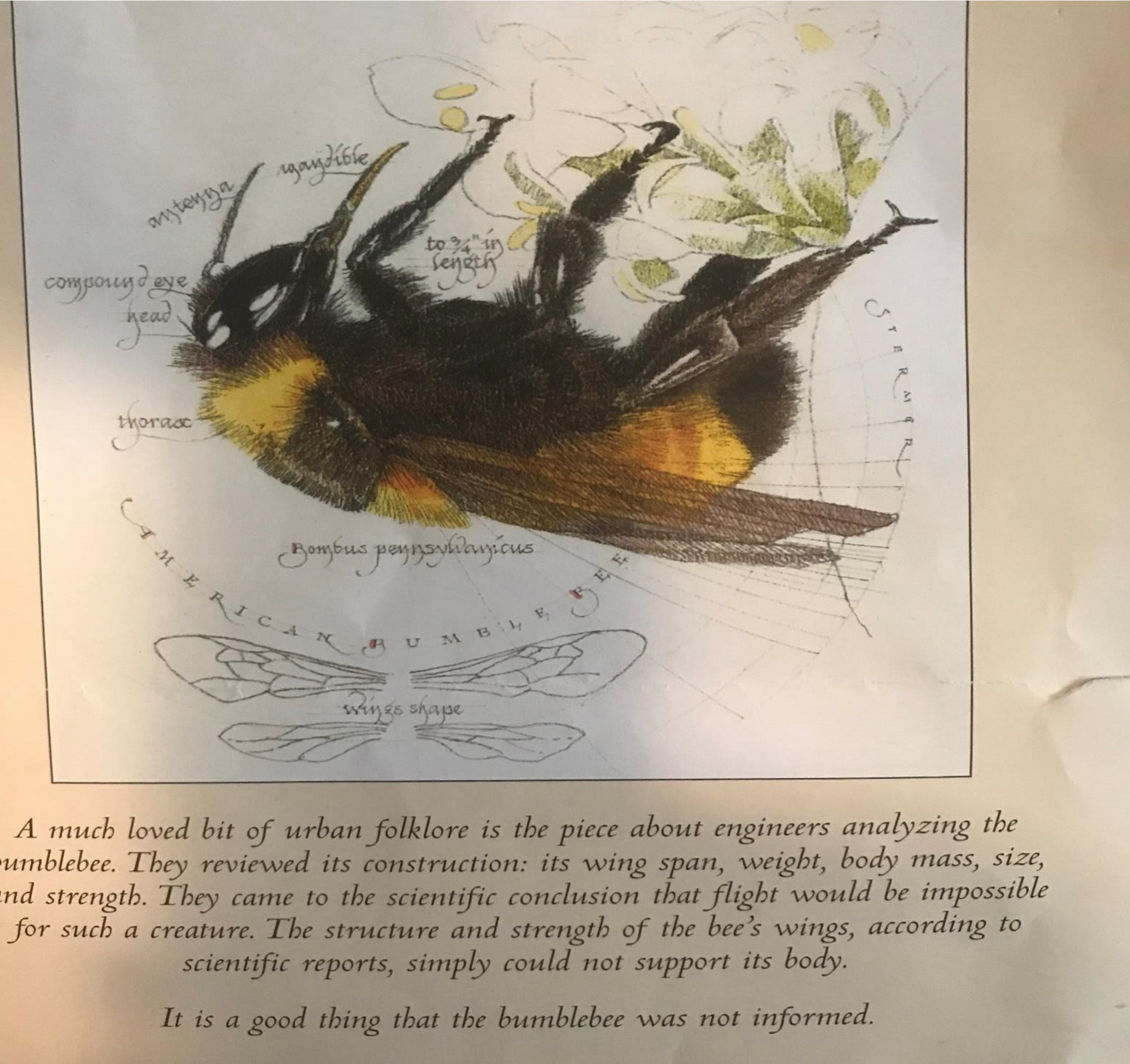 Alfred Adler 1870-1937  Individual PsychologyHuman beings have a ‘hard wired’ instinct to perceive ourselves as           Perfect, Whole and Complete.Feelings of inferiority occurring at infancy & childhood causes us to compensate and maintain our self concept of perfection.We create a ‘Private Logic’ to justify the inevitable experiences of inferiority. The Individual now has a sense that he is still perfect even though the feelings of inferiority unconsciously persist. DENIAL.Eventually, using this Private Logic, we develop a ‘Subjective Final Goal’ while believing ourselves as ‘Perfect’ and cause us to follow these pathways later on in life. Making Life Choices in DENIALCompensating behaviors develop to keep these threatening feelings unconscious.A ‘lifestyle’ will emerge reflecting the original feelings of inferiority.Alfred Adler 1870-1937  Individual PsychologyHuman Beings are naturally driven to perfection and we are always driven to move into the future.All behavior is ‘Goal Directed’ but is based on a Subjective Worldview and therefore behaviors can always be changed. Individuals have the ability to construct new meaning and a new lifestyle upon rectifying the original Private Logic by means of the Mindfulness ModelTHE TASK: GAIN AWARENESS of behaviors that we have chosen to compensate for feelings of inferiority and re-evaluate how we arrived at our Private Logic.CHOOSE to construct a new ‘foundation’ for our Subjective Goals altering our compensating behaviors and thereby freely choosing a more manageable life.Utilizing a Mental Health Therapist: Examine early recollections, Explore impact from family, Dream Analysis,  ‘Spitting in Client’s Soup’.